Realizati urmatoarea imagine cu ajutorul programului Paint  si Word si salvati-o cu numele ciupercute.png in folderul vostru.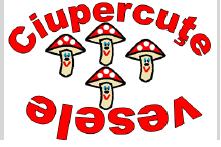 Realizati un Basic Task cu numele Salut  respectand urmatoarele cerinte:-taskul se va executa saptamanal incepand cu adta de 01.11.2014 ora 13.00, repetandu-se in feicare luni-taskul va avea ac efect afisarea unui mesaj cu titlul Salut si continutul O saptaman usoara !
-exportati taskul in folderul vostru cu numele Salut.xmlAdaugati pe Desktop gadgetul Slide Show  care sa afiseze imagini din folderol Poze craet de tine (cu cel putin 10 fotografii de ep net) , fiecare imagine fiind afisata 10 secunde , cu o tranzitie intre imagini sub forma de spirala. Realizati o acptura de ecran sugestiva ptr rezolvarea acestei ecrinte pe acre o salvati cu numele SO2.png.Adaugati ep bara de activitati o legatura Desktop care sa permita afisarea sub forma de lista a foldereleor si fisierelor aflate ep desktop. Realizati captura cu numele SO3.png.Realizaţi o captură de imagine pe care o salvaţi cu numele bara.bmp prin care să demonstraţi că aţi eliminat din bara de activităţi a sistemului de operare, pictogramele pentru volum şi pentru reţea. Realizaţi o captură de imagine pe care o salvaţi cu numele cota.bmp prin care să demonstraţi că se poate modifica cota alocată din spaţiul de pe unitatea de hard disc D prin limitarea spațiului la 5 GO fără a seta și nivelul de avertizare. Observație: după realizarea capturii apăsați butonul Revocare pentru a nu aduce modificări computerului. Creați o arhivă pentru folderul 9X din folderul CLASE_ANA. Restricționați dreptul de acces a utilizatorului curent la permisiunea de citire. Creați o captură a imaginii ferestrei din care ați restricționat dreptul de acces descris anterior și salvați-o cu numele drept_acces.png. Realizaţi setările necesare pentru adăugarea comenzii Executare (Run) în meniul Start. Salvaţi în fişierul de tip imagine comanda_run.jpg, captura de ecran care să conţină cele două ferestre accesate pentru realizarea cerinței. Stabiliţi în meniul Start un număr de 5 aplicaţii dintre cele mai recent afișate. Salvaţi captura de ecran care să dovedească rezolvarea cerinței în fişierul afisate.jpg. Realizați o captură de ecran a ferestrei din care se poate modifica Culoarea reală a monitorului la 32 biți și salvați-o în fișierul monitor_culoare.jpg. Realizați o captură de ecran a ferestrei din care se poate modifica Culoarea reală a monitorului la 32 biți și salvați-o în fișierul monitor_culoare.jpg. 